PROJEKTOWANIE GRAFICZNE STUDIA II STOPNIA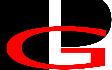 PAŃSTWOWA WYŻSZA SZKOŁA WSCHODNIOEUROPEJSKA W PRZEMYŚLUkarta ZAJĘĆ (SYLABUS) Zajęcia i ich usytuowanie w harmonogramie realizacji programu2. Formy zajęć dydaktycznych i ich wymiar w harmonogramie realizacji programu studiów3. Cele zajęćC 1 - Weryfikacja efektów uczenia się osiągniętych w toku studiów.C 2 - Poszerzenie wiedzy i warsztatowych rozwiązań  w obszarze zagadnień związanych z tematem pracy.C 3 - Pozyskiwanie przydatnych źródeł informacji, metod i technik oraz właściwie ich wykorzystanie w realizacji dyplomowejC 4 - Weryfikacja materiału przygotowanego przez studenta do realizacji projektowej, rozmowy             konsultacyjne.C 5 - Przestrzeganie zasad etyki przy realizacji pracy, unikanie plagiatu.4. Wymagania wstępne w zakresie wiedzy, umiejętności i innych kompetencji.     Posiada wiedzę, umiejętności i kompetencje do podjęcia i realizacji pracy dyplomowej.5. Efekty uczenia się dla zajęć, wraz z odniesieniem do kierunkowych efektów uczenia się6. Treści kształcenia – oddzielnie dla każdej formy zajęć dydaktycznych (W- wykład, K- konwersatorium, L- laboratorium, P- projekt, PZ- praktyka zawodowa)K- konwersatorium7. Metody weryfikacji efektów uczenia się  /w odniesieniu do poszczególnych efektów/8. Narzędzia dydaktyczne9. Ocena osiągniętych efektów uczenia się  9.1. Sposoby ocenyOcena formującaOcena podsumowująca9.2. Kryteria oceny10. Literatura podstawowa i uzupełniająca:Literatura podstawowa i uzupełniająca:Literatura dobierana w zależności od zakresu pracy dyplomowej i wybranej specjalności.11. Macierz realizacji zajęć12. Obciążenie pracą studenta13. Zatwierdzenie karty zajęć do realizacji.1. Odpowiedzialny za zajęcia:                                             Dyrektor Instytutu:Przemyśl, dnia  …Jednostka prowadząca kierunek studiówInstytut Humanistyczno-ArtystycznyNazwa kierunku studiówProjektowanie GraficzneForma prowadzenia studiówstacjonarneProfil studiówpraktycznyPoziom kształcenia studia II stopniaNazwa zajęćRealizacja pracy dyplomowejKod przedmiotuPG2 I02Poziom/kategoria zajęćZajęcia kształcenia podstawowego (zkp)Status zajęćObowiązkowyUsytuowanie zajęć w harmonogramie realizacji zajęćSemestr IV Język wykładowypolskiLiczba punktów ECTS4 pkt. ECTS  4 pkt. sem. III Koordynator zajęćProf. Tadeusz Nuckowski, Prof. Tadeusz Błoński,Dr hab. Andrej Hascak, Dr Andrzej Rułka, Dr inż. Piotr Kisiel, mgr. Elżbieta Cieszyńska. Odpowiedzialny za realizację zajęćProf. Tadeusz Nuckowski, Prof. Tadeusz Błoński,Dr hab. Andrej Hascak, Dr Andrzej Rułka, Dr inż. Piotr Kisiel, mgr. Elżbieta Cieszyńska.Wykład WĆwiczeniaCKonwersatoriumKLaboratoriumLProjektPPraktykaPZInne--10 h---Lp.Opis efektów uczenia się dla zajęćOdniesienie do kierunkowych efektów uczenia się - identyfikator kierunkowych efektów uczenia sięW_01Posiada wiedzę teoretyczną i praktyczną z zakresu obszaru badawczego (realizacji projektowej i części opisowej dzieła projektowego) ze szczególnym uwzględnieniem obszaru grafiki użytkowej.  K_W01W_02Posiada wiedzę o najważniejszych realizacjach z zakresu projektowania graficznego w kontekście własnej pracy dyplomowej. K_W02U_01Posiada umiejętność przygotowania materiałów, które świadomie i efektywnie wykorzysta w realizacjach projektowych, wyrażając swoją osobowość artystyczną. K_U01U_02Opanował swój warsztat twórczy łącząc wiedzę z przedmiotów teoretycznych z praktyką  podczas przygotowania koncepcji i realizacji pracy projektowej z wybranej specjalności dyplomowej.K_U02K_01Jest świadomy konieczności stałego uzupełniania swoich wiadomości i umiejętności i pozyskiwania przydatnych źródeł informacji, metod i technik  i ich wykorzystania w przyszłej pracy dyplomowej. K_K02K_02Podejmuje niezależne prace, wykazując się umiejętnościami zbierania, analizowania i interpretowania informacji i weryfikowania  pod kątem  realizacji projektowej.K_K05K_03Jest zdolny do efektywnego wykorzystania wyobraźni, intuicji, zdolności twórczego i elastycznego myślenia w celu rozwiązywania problemów przekazu artystycznego.K_K05K_04Posiada umiejętność konstruktywnej krytyki, podejmowania refleksji i dyskursu w obszarach artystycznych oraz samooceny i weryfikacji osiągniętych efektów w zakresie wiedzy, umiejętności i kompetencji.  K_K06Lp.Tematyka zajęć – szczegółowy opis bloków tematycznych semestr  VL. godzinK 1Przygotowanie koncepcji pracy dyplomowej.3 hK 2Prace projektowe związane z przystąpieniem do realizacji pracy dyplomowej4 hK 3Udział w konsultacjach w trakcie realizacji dyplomowej3 hRazemRazem10 hSymbol efektu uczenia sięForma weryfikacjiForma weryfikacjiForma weryfikacjiForma weryfikacjiForma weryfikacjiForma weryfikacjiForma weryfikacjiSymbol efektu uczenia sięEgzamin ustnyEgzamin pisemnyKolokwiumProjektSprawdzian wejściowySprawozdanieInneW_01XObserwacja aktywności, rozmowa W_02XObserwacja aktywności, rozmowaU_01XObserwacja aktywności,Przegląd prac U_02XObserwacja aktywności, Przegląd pracK_01XRozmowaK_02XRozmowaK_03XRozmowaK_04XRozmowaSymbolRodzaj zajęćN 1Prezentacja koncepcji dyplomowej pracy projektowej. N 2Omówienie rozwiązań warsztatowych i całościowego ujęcia pracy projektowej.N 3Konsultacje i dyskusja nad projektem i w trakcie realizacji pracy dyplomowejF1Ocena za realizację projektu 1 w sem. IVF2Ocena za realizację projektu 2 w sem. IVF3Ocena za realizację projektu 3 w sem. IVP1Zaliczenie za IV semestr na podstawie oceny zadań semestralnych  F1,F2,F3 (średnia zwykła)Symbol efektu uczenia sięNa ocenę 3Na ocenę 3,5Na ocenę 4Na ocenę 4,5Na ocenę 5W_01, W_02Osiągnięcie zakładanych efektów uczenia się z pominięciem niektórych ważnych aspektów z zakresu wiedzy teoretycznej i praktycznej związanej z opracowaniem zakresu tematu pracy dyplomowej.Osiągnięcie zakładanych efektów uczenia się z pominięciem niektórych istotnych aspektów z zakresu wiedzy o środkach warsztatowych z zakresu grafiki projektowej w obliczu przyszłej realizacji projektu dyplomowego. Ogólna sprawność manualna i warsztatowa.Osiągnięcie zakładanych efektów uczenia się z pominięciem niektórych mniej istotnych aspektów z zakresu wiedzy o środkach warsztatowych i formalnych umożliwiających  realizację dyplomu projektowego. Posiada wiedzę z obszaru zagadnień związanych z tematem pracy dyplomowej.Osiągnięcie zakładanych efektów uczenia się obejmujących wszystkie istotne aspekty z pewnymi nieścisłościami z zakresu wiedzy o środkach warsztatowych i formalnych umożliwiających świadomą kreację artystyczną. Potrafi szukać przydatnych źródeł i metod i potrafi je wykorzystać w przyszłej realizacji dyplomowej.Osiągnięcie zakładanych efektów uczenia się obejmujących wszystkie istotne aspekty z zakresu potwierdzenia osiągniętej wiedzy z obszaru projektowania graficznego  nabytej przez studenta w okresie studiów i jej rozwinięcia.Posiada wiedzę o graficznych programach komputerowych w celu przygotowania i wykonania projektów.  Świadomie korzysta z zasobów internetu.U_01, U_02Student osiągnął elementarne umiejętności z zakresu ocenianego efektu i dyscypliny. Na poziomie elementarnym korzysta z wiedzy i umiejętności warsztatowych. Realizuje zadanie dyplomowe według przyjętych założeń. Rozwiązania plastyczne, warsztatowe nie prezentują wysokiego poziomu artystycznego. Student osiągnął umiejętności z zakresu ocenianego efektu, i dyscypliny. Ogólna sprawność manualna i warsztatowa przy realizacji projektowej. Realizuje prace w oparciu o indywidualne  inspiracje. Bierze się pod uwagę zarówno ocenę osiągniętego poziomu, jak i rozwój.Student osiągnął umiejętności z zakresu ocenianego efektu, i dyscypliny Wykazuje się umiejętnością realizacji zadań posługując się zdobytą wiedzą i umiejętnościami. Ma umiejętność korzystania z wiedzy i nabytego doświadczenia w celu rozwiązywania zagadnień plastycznych stanowiących treść pracy dyplomowej. Zadanie projektowe wykazują umiejętność znalezienia adekwatnej graficznej formy do podejmowanego zagadnienia artystycznego.Student osiągnął umiejętności z zakresu ocenianego efektu, i dyscypliny Student stosuje zaawansowane rozwiązania warsztatowe i właściwy dobór środków artystycznych do wyrażenia własnej artystycznej wizji. Opanował swój warsztat twórczy łącząc wiedzę z przedmiotów teoretycznych z praktyką. Przygotowana koncepcja i realizacja pracy z zakresu wybranej specjalności dyplomowej spełnia oczekiwania i jest świadomą kreacją projektową.Student osiągnął w stopniu zaawansowanym umiejętności z zakresu ocenianego efektu. Posiada umiejętność przygotowania materiałów, które zostaną efektywnie wykorzystane w działaniach projektowych.K_01, K_02, K_03,K_04Student posiada w stopniu elementarnym świadomości w zakresie ocenianego efektu obejmującego kompetencje zawodowe i społeczne i powinien być świadomy  konieczności stałego uzupełniania swoich wiadomości i podejmuje prace, wykazując się umiejętnościami zbierania, informacji na potrzeby pracy dyplomowej.Student posiada świadomość w zakresie ocenianego efektu obejmującego kompetencje zawodowe i społeczne. Jest zdolny do efektywnego wykorzystania wyobraźni, intuicji, zdolności twórczego i elastycznego myślenia w celu rozwiązywania problemów przekazu artystycznego. Wie o konieczności stałego uzupełniania swoich wiadomości, umiejętności i rozwija ją w kreatywnym działaniu. Podejmuje prace nad realizacją projektu, przekazu artystycznego przy wykorzystaniu informacji z różnych źródełStudent posiada ponad przeciętną świadomość w zakresie ocenianego efektu obejmującego kompetencje zawodowe i społeczne. W świetle poszerzającej się wiedzy i rozwoju technologicznego jest  zdolny do samodzielnych zadań wykorzystując aktualną wiedzę. Wykazuje się umiejętnościami zbierania, analizowania i interpretowania informacji, oraz rozwijania idei. Podczas realizacji projektowych posiada umiejętność adaptowania się do nowych okolicznościSymbol efektu uczenia sięOdniesienie efektu do efektów zdefiniowanych dla programuCelezajęćTreści programoweNarzędzia dydaktyczneSposoby ocenyW_01  K_W01C 1, C 2, C 3K 1, K 2, K 3N1, N2, N3F1, F2, F3W_02K_W02C 1, C 2, C 3K 1, K 2, K 3N1, N2, N3F1, F2, F3U_01K_U01C 1, C 2, C 4, C 5K 1, K 2, K 3N1, N2, N3F1, F2, F3U_02K_U02C 1,C 2, C 4, C 5K 1, K 2, K 3N1, N2, N3F1, F3K_01K_K02C 1, C 2, C 3 C 4, C 5K 1, K 2, K 3N1, N2, N3F1, F2, F3K_02K_K05C 1, C 2, C 3 C 4, C 5K 1, K 2, K 3N1, N2, N3F1, F2, F3K_03K_K05C 1, C 3 C 4, C 5K 1, K 2, K 3N1, N2, N3F1, F2, F3K_04K_K06C 1, C 2, C 3 C 4, C 5K 1, K 2, K 3N1, N2, N3F1, F2, F3Forma aktywnościŚrednia liczba godzin na zrealizowanie aktywnościUdział w wykładach  /Udział w ćwiczeniach/Udział w konwersatoriach/laboratoriach/projektach10 Udział w praktyce zawodowej/Udział nauczyciela akademickiego w egzaminie 1 Udział w konsultacjach3 Suma godzin kontaktowych14 Samodzielne studiowanie treści wykładów/Samodzielne przygotowanie do zajęć kształtujących umiejętności praktyczne98Przygotowanie do konsultacji5 Przygotowanie do egzaminu i kolokwiów 3 Suma godzin pracy własnej studenta106 Sumaryczne obciążenie studenta120 Liczba punktów ECTS za zajęcia4 pt. ECTSObciążenie studenta zajęciami kształtującymi umiejętności praktyczne108Liczba punktów ECTS za zajęcia kształtujące umiejętności praktyczne4 pt. ECTS